2022 EAGLE              NEST OPEN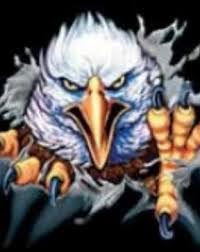 February 19, 2022Location: Live Oak High School, 36079 LA-16, Denham Springs, LA, 70706DivisionsSession 1: Bantam, Novice, Cadet, Girls’ DivisionsWrestling will begin @ 8am.Session 2: Intermediate, Schoolboy, JuniorWrestler RegistrationSingle Entries: $15.00Double Entries: $20.00Wrestling will tentatively begin @12pmGirls will not be allowed to double entry in the first sessionGate Fee 6 and up $5.005 and under get in Free!!Tournament T-shirtsAdult: $25.00Youth: $15.00General Information1 coach allowed for every 3 kids registered (10 Max).All athletes and coaches are required to have a valid USA ID.Weights will be on a coach honor system when registered online. Medals will be given for 1st, 2nd, & 3rd placesContact InfoSteven Buckner-(225)424-9570 lowceagles@yahoo.com